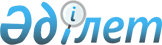 Об утверждении структур электронных копий грузовой таможенной декларации и декларации таможенной стоимости
					
			Утративший силу
			
			
		
					Приказ Таможенного комитета Министерства государственных доходов Республики Казахстан N 240-П от 30.11.98 г. Зарегистрирован в Министерстве юстиции Республики Казахстан 02.12.1998 г. N 687. Утратил силу приказом и.о. Председателя Агентства таможенного контроля Республики Казахстан от 22 мая 2003 года N 232 (V032309)



      В целях обеспечения полноты и повышения достоверности единой информационной базы по грузовым таможенным декларациям приказываю: 



      1. Утвердить структуры электронных копий грузовой таможенной декларации (далее - ГТД) и декларации таможенной стоимости (далее - ДТС) согласно приложениям 1 и 2 и ввести с 1 января 1999 года. 



      2. Признать утратившими силу приказ Таможенного комитета Республики Казахстан от 9 марта 1996 года N 55 и приказ Таможенного комитета Министерства финансов Республики Казахстан от 22 декабря 1997 г. N 291-П "Об утверждении структур электронных копий грузовой таможенной декларации и декларации таможенной стоимости". 



      3. Организационно-аналитическому управлению (Картов А.Н.) обеспечить освещение настоящего приказа в средствах массовой информации.



      4. Контроль за исполнением настоящего приказа возложить на начальника управления автоматизации и таможенной статистики Грязнова В.Г.


      Председатель



                           Приложение 1 к приказу ТК МГД РК



                           от 30 ноября 1998 г. N 240-П


----------------------------------------------------------------------



Грузовая таможенная декларация (внешняя структура основного листа)    



----------------------------------------------------------------------


Имя БД - *.DСL                                                        



----------------------------------------------------------------------



Наименование |       Формат      |          Содержимое           



поля         |    тип  | длина   |                                    



----------------------------------------------------------------------



      1      |   2     |   3     |                4                   



----------------------------------------------------------------------



SCHET            C         80      подписи уполномоченных лиц



STEPCTRL         C         10      этапы контроля



TYP_DTC          C          1      тип ДТС (1-ДТС-1, 2-ДТС-2)



NBLANK           C         10      учетный номер бланка (ТД-1, 2)



ND               C         19      регистрационный номер ГТД (гр.7)



G011             C          2      направление перемещения товара



G012             C          2      код основного таможенного режима



G0131            C          3      признак операции (для КО)



G021             C          8      код ОКПО отправителя груза



G022             C         80      наименование отправителя



G023             C         80      почтовый адрес отправителя



G024A            C          2      категория отправителя



G024B            C          4      код СОАТО отправителя



G024С            С         12      РНН отправителя



G031             N          2      порядковый номер листа ГТД



G032             N          2      общее количество листов в ГТД



G04              N          4      общее количество листов 



                                   спецификаций



G05              N          3      всего наименований товаров



G06              N          5      количество мест



G081             C          8      код ОКПО получателя груза



G082             C         80      наименование получателя



G083             C         80      почтовый адрес получателя



G084A            C          2      категория получателя



G084B            C          4      код СОАТО получателя



G084C            C         12      РНН получателя



G091             C          8      код ОКПО контрактодержателя



G092             C         80      наименование контрактодержателя



G093             C         80      адрес контрактодержателя



G094A            C          2      категория контрактодержателя



G094B            C          4      код СОАТО контрактодержателя



G094C            C         12      РНН контрактодержателя



G10              C          3      резерв



G11              C          3      код торгующей стороны



G12              N       15.2      общая таможенная стоимость



G13              C          8      количество акцизных марок



G141             C          8      код ОКПО декларанта



G142             C         80      наименование декларанта/брокера



G143             C         80      почтовый адрес декларанта/брокера



G144A            C          2      категория декларанта



G144B            C          4      код СОАТО декларанта



G144C            C         12      РНН декларанта



G144D            C         15      N лицензии/разрешения брокера



G145             D          8      дата выдачи лиценз./разреш.брокера



G15              C         17      страна отправления



G15A             C          3      код страны отправления



G16              C         17      страна происхождения



G17A             C          3      код страны назначения



G17B             C         17      страна назначения



G180             N          3      кол-во транспортных средств при



отпр.



G181             C         40      описание транспортных средств



G182             C          3      код страны принадлежности



транс.сред.



G19              C          1      признак контейнерных перевозок



G201             N          2      цифровой код условия поставки



G202             C          3      краткий буквенный код усл.поставки



G2021            C         25      пункт поставки товара



G203             C          2      код поступления валюты



G204             C          2      код формы расчета с ин.партнер.



G210             N          3      кол-во транспортных средств на гран.



G211             C         40      описание транспортных средств



G212             C          3      код страны принадл. транспорта



G221             C          3      код валюты контракта/платежа



G222             N       15.2      общая фактурная стоимость груза



G23              N        9.2      курс валюты



G24              C          3      характер сделки



G251             C          2      вид транспорта на границе



G261             C          2      вид транспорта внутри страны



G27              C         20      дата оформления паспорта сделки



G281             C         70      код ОКПО банка, РНН банка/



                                   паспорт сделки



G282             C         70      наименование банка обсл. сделку



G282D            D          8      дата выдачи паспорта сделки-     



                                   бартер, смешанные операции



G283             C         70      адрес банка обслуживающ. сделку



G284             C         20      N р/с организации в банке



G29              C          5      код таможни на границе



G30              C         15      N лицензии склада оформл. груза



G311             N          5      количество мест товара



G312             C        150      описание и хар-ка товара



G313             C         50      вид груз.мест и маркировки товаров



G315             C         13      наимен.доп.един.измерения



G315A            N       11.2      количество товара (доп.ед.измерения)



G315C            N       11.2      кол-во в ед. физического объема



G315CN           C         13      наимен.единиц физическ.объема



G317IZG          C         50      наименование фирмы изготовителя



G3160            N          3      кол-во контейнеров



G3161            C         50      номера контейнеров



G32              N          3      номер товара



G33              C          9      код товара по ТН ВЭД



G330             C          3      резерв



G331             C          2      доп.признак нетарифного регул.



G34              C          3      код страны происхождения



G35              N       17.6      вес брутто (кг)



G36              C          5      преференции, особ.уплаты платежей



G37              C          6      процедура



G38              N       17.6      вес нетто (кг)



G39              N       17.6      квота



G40              C         19      предшествующий документ



G41A             C          3      код дополнит. единицы измерения



G42              N       15.2      фактурная стоимость товара



G43              C          1      признак корректир. тамож. стоимости



G441A            C         17      номер лицензии



G441B            D          8      дата выдачи лицензии



G441C            D          8      срок действия лицензии



G442             C         50      номер транспортного документа



G443             C         50      N и дата догов. отличн. от прод.



G444A            C         70      номер контр. купли/прод. мены



G444B            D          8      дата контр. купли/продажи мены



G445A            C         50      N лицензии на переработку



G445B            D          8      дата выдачи лицензии на переработку



G445C            D          8      срок действия лиценз. на переработку



G446A            C         50      номер разрешения гос. органов



G446B            D          8      дата разрешения гос. органов



G446C            D          8      срок действия сертификата



G447A            C         50      N освоб. от таможен. платежей



G447B            D          8      дата пред. освоб. от таможен.



                                   платежей



G447S            C         50      данные о сертификатах происхождения



G447L            C         50      разрешения НБ РК



G447LA           D          8      дата выдачи разрешения НБ РК



G448A            C         50      врем. ввоз/вывоз, отказ в пол.



                                   гос-ва



G448B            D          8      дата возврата



G45              N       15.2      таможенная стоимость товара



G46              N       12.2      статистическая стоимость товара



G471             C          2      вид платежа (тамож.сборы-тенге)



G471A            C          2      вид платежа (тамож.сборы - ин.валюта)



G471B            C          2      вид платежа (таможен.пошлина)



G471C            C          2      вид платежа (акциз)



G471D            C          2      вид платежа (НДС)



G471F            C          2      вид платежа (резерв)



G472             N       15.2      основа начисления (сборы - тенге)



G472A            N       15.2      основа начисления (сборы - ин.валюта)



G472B            N       19.6      основа начисления (пошлина)



G472C            N       15.2      основа начисления (акциз)



G472D            N       15.2      основа начисления (НДС)



G472F            N       15.2      основа начисления (резерв)     



G473             C       12        ставка (таможенные сборы - тенге)     



G473А            С       12        ставка (таможенные сборы - инвалюта)



G473В            С       12        ставка (таможенная пошлина)



G473С            С       12        ставка (акциз)     



G473D            С       12        ставка (НДС)



G473F            С       12        ставка (резерв)     



G474             N       15.2      сумма (таможенные сборы - тенге)     



G474А            N       15.2      сумма (таможенные сборы - инвалюта)   



G474В            N       15.2      сумма (таможенная пошлина)          



G474С            N       15.2      сумма (акциз)             



G474D            N       15.2      сумма (НДС)              



G474F            N       15.2      сумма (резерв)                   



G475             С       2         способ платежа 



                                   (там. сборы - тенге)



G475А            С       2         способ платежа 



                                   (там. сборы - инвалюта)               



G475В            С       2         способ платежа (там. пошлина)         



G475С            С       2         способ платежа (акциз)                



G475D            С       2         способ платежа (НДС)                  



G475F            С       2         способ платежа (резерв)               



G48              D       8         отсрочка платежей        



G491             С      11         номер лицензии тамож. склада          



G492             D       8         дата выдачи лиценз. там. склада



G501             С      70         сведения о перевозч./прич. отказ



                                   (номера серий акцизных марок)



G502             D       8         дата доставки груза-транзит



G511             С       5         код промежуточной таможни



G512             С       5         код промежуточной таможни



G52              С       3         резерв



G531             С      19         номер ДКД



G532             С      15         номер книжки МДП



G532D            D       8         дата книжки МДП     



G533             С       5         код таможни назначения (транзит)



G541             С      30         место оформления ГТД



G542             D       8         дата оформления ГТД     



GА1              С      20         р/с декларанта (тенге)               



GА2              С     100         наименование банка (тенге)



GА1А             С      20         р/с декларанта (валюта)



GА2А             С     100         наименование банка (валюта)



GВ11             С       2         Итоги (гр.В) сборы - тен. шифр



GВ12             N     15.2        Итоги (гр.В) сборы - тен. сумма



GВ13             С      17         Итоги (гр.В) сборы - тен. наим.



GВ21             С       2         Итоги (гр.В) сборы - вал. шифр     



GВ22             N     15.2        Итоги (гр.В) сборы - вал. сумма



GВ23             С      17         Итоги (гр.В) сборы - вал. наим.



GВ24             С       3         Итоги (гр.В) сборы - вал. код вал.



GВ25             N      9.4        Итоги (гр.В) сборы - вал. коэф.



GВ31             С       2         Итоги (гр.В) пошлина - шифр     



GВ32             N     17.2        Итоги (гр.В) пошлина - сумма



GВ33             С      17         Итоги (гр.В) пошлина - наим.



GВ34             С       3         Итоги (гр.В) пошлина - код. вал.



GВ35             N      9.4        Итоги (гр.В) пошлина - коэф.



GВ36             С       2         Итоги (гр.В) пошлина - вид обесп.



GВ37             N     17.2        Итоги (гр.В) пошлина - сумма отс.



GВ38             С      17         Итоги (гр.В) пошлина - наим.     



GВ41             С       2         Итоги (гр.В) акциз - шифр          



GВ42             N     17.2        Итоги (гр.В) акциз - сумма          



GВ43             С      17         Итоги (гр.В) акциз - наим.          



GВ44             С       3         Итоги (гр.В) акциз - код вал.          



GВ45             N      9.4        Итоги (гр.В) акциз - коэф.          



GВ46             С       2         Итоги (гр.В) акциз - вид обесп.       



GВ47             N     17.2        Итоги (гр.В) акциз - сумма об.        



GВ48             С      17         Итоги (гр.В) акциз - наим.            



GВ51             С       2         Итоги (гр.В) НДС - шифр



GВ52             N     17.2        Итоги (гр.В) НДС - сумма



GВ53             С      17         Итоги (гр.В) НДС - наим.



GВ54             С       3         Итоги (гр.В) НДС - код вал.           



GВ55             N      9.4        Итоги (гр.В) НДС - коэф.



GВ56             С       2         Итоги (гр.В) НДС - вид обесп.         



GВ57             N     17.2        Итоги (гр.В) НДС - сумма об.          



GВ58             С      17         Итоги (гр.В) НДС - наим.



GВ61             С       2         Резерв



GВ62             N     17.2        Резерв



GВ63             С      17         Резерв



GВ64             С       3         Резерв



GВ65             N      9.4        Резерв     



GВ66             С       2         Резерв     



GВ67             N     17.2        Резерв     



GВ68             С      17         Резерв     



GС1              D       8         Срок обратного ввоза/вывоза



                                   продлен до



GС2              С       5         Код ЛНП инспектора, заверив. запись



                                   о изменении срока обрат. ввоза/вывоза



GС3              D       8         дата доставки ДКД в ОКДТ



GD1              D       8         дата выпуска груза



GD2              С       5         номер личной печати инспектора



GD3              С       6         номер защитной наклейки



GD4              С       6         номер учетной карточки



PPRR             N      12.2       сумма там. сборов тенге 



                                   (оплаченная)



PPRV             N      12.2       сумма там. сборов ин. вал.



                                   (оплаченная)     



РРОSН            N      12.2       сумма там. пошлины (оплаченная)



PNAL             N      12.2       сумма иных там. платеж. (оплаченная)



______________________________________________________________________


     Добавочные листы ГТД (внешняя структура добавочного листа)     



----------------------------------------------------------------------



Имя БД - *.DВL     



----------------------------------------------------------------------



Наименование!   Формат  !       Содержимое



поля        !-----------!    



            ! тип !длина!



----------------------------------------------------------------------



    1       !  2  ! 3   !           4



----------------------------------------------------------------------



ND             С    19   регистрационный номер ГТД



NBLANK         C    10   учетный номер бланка (ТД-1,2)



СН             N     2   номер элемента добавочного листа



G031           N     2   порядковый номер листа



G311           N     5   количество мест товара



G312           С   150   описание и хар-ка товара



G313           С    50   вид груз. мест и маркировки товара



G315           С    13   наименование допол. ед. измерения



G315А          N   11.2  количество товара (доп. ед. измер.)



G315С          N   11.2  кол-во в ед. физического объема



G315CN         С    13   наимен. единиц физическ. объема



G317IZG        C    50   наименование фирмы изготовителя



G3160          N     3   кол-во контейнеров



G3161          С    50   номера контейнеров



G32            N     3   номер товара



G33            С     9   код товара по ТН ВЭД



G330           С     3   резерв



G331           С     2   доп. признак нетарифного регул.



G34            С     3   код страны происхождения



G35            N   17.6  вес брутто (кг)  



G36            С     5   преференции, особ. уплаты плат.



G37            С     6   процедура



G38            N   17.6  вес нетто (кг)



G39            N   17.6  квота



G40            С    19   предшествующий документ



G41А           С     3   код дополнит. единицы измерения



G42            N   15.2  фактурная стоимость товара



G43            С     1   признак корректир. тамож. стоим.



G441А          С    17   номер лицензии



G441В          D     8   дата выдачи лицензии



G441С          D     8   срок действия лицензии



G442           С    50   номер транспортного документа



G443           С    50   N и дата догов. отличн. от прод.



G444А          С    70   номер контр. купли/прод. мены



G444В          D     8   дата контр. купли/продажи мены



G445А          С    50   N лицензии на переработку



G445В          D     8   дата выдачи лицензии на переработку 



G445С          D     8   срок действия лиценз. на переработку



G446А          С    50   номер разрешения гос. органов



G446В          D     8   дата разрешения гос. органов



G446С          D     8   срок действия сертификата



G447А          С    50   N освоб. от тамож. платежей



G447В          D     8   дата пред. освоб. от тамож. платежей



G447S          С    50   данные о сертификатах происх.



G447L          С    50   разрешения НБ РК



G447LА         D     8   дата выдачи разрешения НБ РК   



G448А          С    50   врем. ввоз/вывоз, отказ в пол. гос-ва



G448В          D     8   дата возврата



G45            N   15.2  таможенная стоимость товара



G46            N   12.2  статистическая стоимость товара



G471           С     2   вид платежа (тамож. сборы - тенге)



G471А          С     2   вид платежа (тамож. сборы - ин. вал.)



G471В          С     2   вид платежа (тамож. пошлина)



G471С          С     2   вид платежа (акциз)     



G471D          С     2   вид платежа (НДС)     |



G471F          С     2   резерв



G472           N   15.2  основа начисления (сборы - тенге)



G472А          N   15.2  основа начисления (сборы - ин. вал.)     



G472В          N   19.6  основа начисления (пошлина)     



G472С          N   15.2  основа начисления (акциз)     



G472D          N   15.2  основа начисления (НДС)     



G472F          N   15.2  резерв     



G473           С    12   ставка (таможенные сборы - тенге)



G473А          С    12   ставка (таможенные сборы - ин. валюта)     



G473В          С    12   ставка (таможенная пошлина)     



G473С          С    12   ставка (акциз)     



G473D          С    12   ставка (НДС)     



G473F          С    12   резерв



G474           N   15.2  сумма (таможенные сборы - тенге)



G474А          N   15.2  сумма (таможенные сборы - ин. вал.)



G474В          N   15.2  сумма (таможенная пошлина)     



G474С          N   15.2  сумма (акциз)     



G474D          N   15.2  сумма (НДС)     



G474F          N   15.2  резерв     



G475           С     2   способ платежа (там. сборы - тенге)



G475А          С     2   способ платежа (там. сборы - ин. вал.)



G475В          С     2   способ платежа (там. пошлина)     



G475С          С     2   способ платежа (акциз)     



G475D          С     2   способ платежа (НДС)     



G475F          С     2   резерв          




                            Приложение 2 к приказу ТК МГД РК



                            от 30 ноября 1998 г. N 240-П



______________________________________________________________________



     Декларация таможенной стоимости - ДТС-1 (внешняя структура)     



----------------------------------------------------------------------



Имя БД - *.Т1     



----------------------------------------------------------------------



Наименование!   Формат  !       Содержимое



поля        !-----------!    



            ! тип !длина!



----------------------------------------------------------------------



    1       !  2  ! 3   !           4



----------------------------------------------------------------------



ND             С    19    регистрационный номер декларац.



NМЕТ           С     1    номер метода (1 или 6)



G022           С    80    наименование продавца



G023           С    80    почтовый адрес продавца



G091           С     8    код ОКПО покупателя



G092           С    80    наименование покупателя



G093           С    80    почтовый адрес покупателя



D0401          С    15    номер счета-фактуры



D0402          D     8    дата выписки счета-фактуры



D06            С    70    номера и даты принятых ранее



                          таможенным учреждением решений



D07А           С     1    взаимозависимость между продавцом



                          и покупателем



D07В           С     1    влияние взаимозависимости на 



                          цену товара



D08А           С     1    ограничения в отношении пользования



                          товаром



D08В           С     1    наличие условий, влияющих на цену



D09А           С     1    наличие лицензионных платежей 



D09В           С     1    возврат части дохода от послед.



                          перепродажи товара



NLNP           C     4    N ЛНП таможенного инспектора



DMODIFY        D     8    дата ввода/модификации записи



ERR            C     2    служебное поле



______________________________________________________________________


     Добавочные листы ДТС-1 (внешняя структура)          



----------------------------------------------------------------------



Имя БД - *Т1D     



----------------------------------------------------------------------



Наименование!   Формат  !       Содержимое



поля        !-----------!    



            ! тип !длина!



----------------------------------------------------------------------



    1       !  2  ! 3   !           4



----------------------------------------------------------------------



ND             С    19   регистрационный номер декларации



NTOV           N     3   номер товара по ГТД (доб. листу)



D112           N   15.2  цена сделки в тенге



D114           N   15.2  косвенные платежи в тенге



D13А           N   15.2  расходы на комиссионные



D13В           N   15.2  расходы на контейнеры, тару



D14А           N   15.2  стоимость сырья, деталей и пр.



D14В           N   15.2  стоимость инструмента



D14С           N   15.2  стоимость материалов



D14D           N   15.2  дизайн, чертежи, конструкт. прораб.



D15            N   15.2  лицензионные и иные платежи



D16            N   15.2  часть дохода от перепродажи



D17А           N   15.2  расходы по транспортировке



D17В           N   15.2  расходы по погрузке, складированию



D17С           N   15.2  расходы по страхованию



D19            N   15.2  расходы по монтажу, сборке



D20            N   15.2  расходы по доставке после ввоза



D21            N   15.2  таможенные пошлины, сборы



D23А           N   15.2  таможенная стоимость (тенге)



DМОDIFY        D     8   дата ввода/модификации записи



ERR            С     2   служебное поле



______________________________________________________________________


     Декларация таможенной стоимости - ДТС-2 (внешняя структура)     



----------------------------------------------------------------------



Имя БД - *.Т2     



----------------------------------------------------------------------



Наименование!   Формат  !       Содержимое



поля        !-----------!    



            ! тип !длина!



----------------------------------------------------------------------



    1       !  2  ! 3   !           4



----------------------------------------------------------------------



ND             С   19    регистрационный номер декларации



G022           С   80    наименование продавца



G023           С   80    почтовый адрес продавца



G091           С    8    код ОКПО покупателя



G092           С   80    наименование покупателя



G093           С   80    почтовый адрес покупателя



D0401          С   15    номер счета-фактуры или др.



D0402          D    8    дата выписки счета-фактуры



D06            С    1    метод оценки таможенной стоим.



NLNP           С    4    N ЛНП таможенного инспектора



DMODIFY        D    8    дата ввода/модификации записи



ERR            С    2    служебное поле 



______________________________________________________________________


     Добавочные листы ДТС-2 (внешняя структура)          



----------------------------------------------------------------------



Имя БД - *.Т2D     



----------------------------------------------------------------------



Наименование!   Формат  !       Содержимое



поля        !-----------!    



            ! тип !длина!



----------------------------------------------------------------------



    1       !  2  ! 3   !           4



----------------------------------------------------------------------   



ND             C    19   регистрационный номер декларации



NTOV           N     3   номер товара по ГТД (доб. листу)



D11A2          N   15.2  цена сделки в тенге



D11B           N   15.2  цена единицы товара (метод 4, 6)



D11C           N   15.2  рассчитанная стоимость товара



D12            N   16.2  корректировка на размер партии



D13            N   16.2  корректир. на коммерч. условия



D16            N   15.2  стоимость транспорта



D17            N   15.2  стоимость погрузки, разгрузки



D18            N   15.2  стоимость страховки



D19            N   15.2  комиссион. и др. посреднические услуги



D20            N   15.2  прибыль, торговые наценки



D21            N   15.2  стоимость доп. обработки, переработки



D22            N   15.2  таможенные платежи и др. налоги



D23            N   15.2  прочие расходы и платежи



D25A           N   15.2  таможенная стоимость (тенге)



DMODIFY        D     8   дата ввода/модификации записи



ERR            C     2   служебное поле

					© 2012. РГП на ПХВ «Институт законодательства и правовой информации Республики Казахстан» Министерства юстиции Республики Казахстан
				